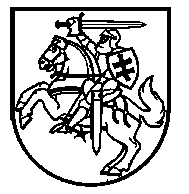 TELŠIŲ „GERMANTO“ PAGRINDINĖS MOKYKLOSDIREKTORIUSĮSAKYMASDĖL SUPAPRASTINTŲ VIEŠŲJŲ PIRKIMŲ TAISYKLIŲ PATVIRTINIMO2014 m. balandžio 4 d. Nr. V-43TelšiaiVadovaudamasi  Lietuvos Respublikos viešųjų pirkimų įstatymo (Žin., 1996, Nr.84-2000; 20006, Nr.4-102; 2013, Nr. 112-5575) 85 straipsnio 2 dalimi:T v i r t i n u Telšių „Germanto“ pagrindinės mokyklos supaprastintų viešųjų pirkimų taisykles.P r i p a ž į s t u netekusį galios Telšių „Germanto“ pagrindinės mokyklos direktorės 2012m. kovo 27 d. įsakymą Nr.V-101 „Dėl supaprastintų viešųjų pirkimų taisyklių patvirtinimo“.Įsakymas įsigalioja nuoTelšių „Germanto“ pagrindinės mokyklos supaprastintų viešųjų pirkimų taisyklių paskelbimo Centrinėje viešųjų pirkimų informacinėje sistemoje.Direktorė 																	          Alma Mikienė